Skovhøjen afholder loppe-dag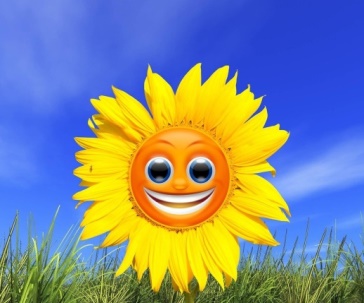 søndag den 28/5  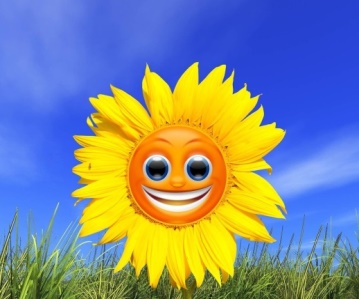 kl 11 – 15Det foregår på fællesarealet/den store græsplæne.Foreningens beboere har denne dag mulighed for at sælge ud af gamle ting og sager, overskuds byggematerialer, eller måske de stiklinger eller småplanter, som der ikke blev plads til i urtehaven.Kom og sæt din stand op – det kan være et havebord, et tæppe, trillebøren eller noget andet hvorfra du kan fremvise dine lopper  :) eller bare kom og kig – måske er der noget du ikke vidste at du ikke kunne undvære :DTag kaffen med , sæt dig og nyd et par timer under vores kæmpe kastanjetræer. Få en snak med andre i foreningen, se vores nymalede toiletbyg-ning - gi’ evt. en hånd med malerarbejdet       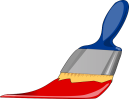 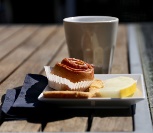 Vi håber det bliver en dejlig dag.På aktivitetsudvalgets vegne OBS udvalget vil rigtig gerne have flere medlemmer – kom og få en snak. Måske DU har en ide til sommerens kommende aktiviteter. 